Top of FormPQRSurvey System Processing 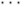 Bottom of Form